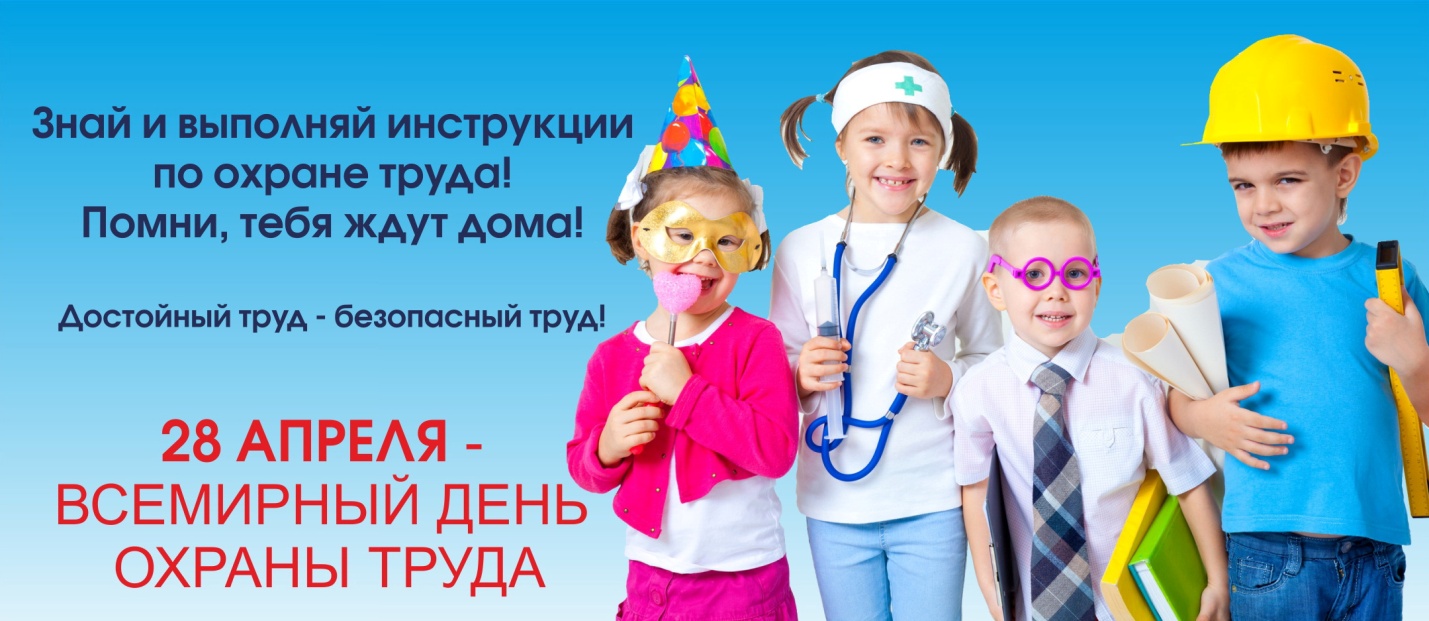 28 апреля - Всемирный день охраны труда        В 2019 году отмечается столетний юбилей создания Международной организации труда (МОТ).     В официально установленный Всемирный день охраны труда – 28 апреля, во всем мире начнут проводиться торжественные мероприятия, на которых будут подводиться итоги знаний и практического опыта, накопленных за 100 с лишним лет.    Всемирный день охраны труда призван способствовать предупреждению несчастных случаев и профессиональных заболеваний на производстве во всем мире. Эта информационно-разъяснительная кампания ставит своей целью обратить внимание на масштабы проблемы и на то, как формирование и продвижение культуры охраны труда может помочь сократить число связанных с работой травм и несчастных случаев со смертельным исходом.Ежегодно этот день проходит под особым девизом, который раскрывает самую наболевшую проблему и служит кликом для всех работодателей.Тема Всемирного дня охраны труда в 2019 году: «Охрана труда и будущее сферы труда»К этой дате  в школе, по традиции,  будет проведен ряд мероприятий, направленных на создание здоровых условий труда на рабочих местах, снижение риска производственного травматизма и профзаболеваний, продвижение культуры и пропаганды безопасного труда.     Целями этих мероприятий являются:Совершенствование системы управления охраной труда.Оценка фактического состояния охраны труда и работы по  профилактике травматизма.   Перед собой мы ставим следующие задачи:Усилить внимание работников к проблемам безопасности трудового процесса.Снизить уровень  вредных  и опасных  производственных факторов.Улучшить информированность работников о существующих производственных рисках, способах защиты от них.Повысить сознательное отношение работников учреждений к собственной безопасности.Обеспечить своевременную проверку знаний работников относительно системы охраны труда.Усилить контроль за выполнением мероприятий по охране труда и профилактике производственного травматизма, своевременным устранением недостатков и нарушений, которые могут явиться причинами травм, аварий, пожаров и других чрезвычайных ситуаций.Обеспечить пропаганду, информированность работников по вопросам профилактики травматизма, охраны труда.Привлечь внимание к проблеме профилактики детского травматизма, охраны труда, всех участников образовательного процесса. С планом  мероприятий, посвященных  Всемирному дню охраны труда, можно ознакомиться, перейдя по ссылке…